Vznik národných štátov - Zjednotenie Talianska a NemeckaZjednotenie Talianska-rozhodujúcu úlohu v boji proti Rakúšanom a v zjednocovacom procese        Talianska zohrali dvaja muži :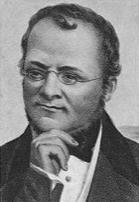 Camillo Cavour:     - predseda vlády v kráľovstve  Piemontu a Sardínie- presvedčil kráľa Viktora Emanuela, aby sa politicky      zblížili s Napoleonom III.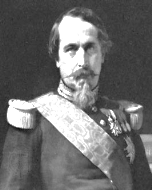 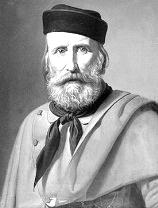 Giuseppe Garibaldi: - revolucionár- vojna s Rakúskom – 1859 - bitka pri Solferine – víťaz → Sardínia      s francúzskou pomocou  (Rakúšania stratili Lombardiu a Benátsko)HENRI DUNANT - švajčiarsky obchodník                                  -šokovaný krvavou bitkou pri Solferine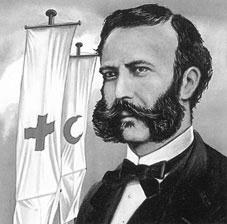                             -organizoval pomoc pre tisíce ranených→ vznik Červeného                                kríža, v Ženeve 1863, symbol: červený  kríž v bielom poli                                 (opak švajčiarskej vlajky) - Garibaldi – pričlenil Neapolsko k zjednotenému severu krajiny- definitívne zjednotenie Talianska – 1870, keď bolo územie pápežského štátu pričlenené k Taliansku (dovtedy pod francúzskym vplyvom)  - Taliansko → konštitučná monarchiaZjednotenie Nemecka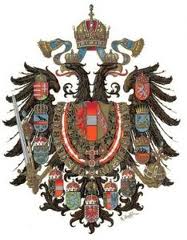 -po napoleonských vojnách – Nemecký spolok – na čele HabsburgovciNárodné hnutie – snaha o  vytvorenie jednotného Nemecka 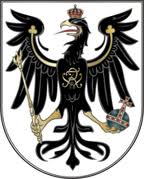 Prusko – súperilo s Rakúskom o nadvládu nad nemeckými štátmi                 - najsilnejší z nemeckých štátov,           -pruský kráľ Wilhelm I., kancelár Otto von Bismarck – snaha o zjednotenie Otto von Bismarck – politik, predseda vlády pruského štátu          -krajinu chcel zjednotiť „železom a krvou“ →                    železný kancelár  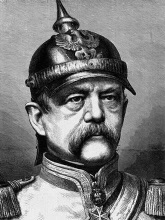     -chcel oslabiť vplyv Rakúska, tak rozpútal  vojnu s  Rakúskom                   => víťazstvo Pruska v bitke pri Hradci Králové  1866-vytvoril Severonemecký spolok- väčšina nemeckých štátov- bitka pri Sedane 1870 – pruská armáda zvíťazila nad francúzskou (Francúzsko stratilo Alsasko a Lotrinsko)=>pád Napoleona III. a vznik tretej francúzskej republiky =>zjednotenie nemeckého štátu-1871-vo Versailles (v zrkadlovej sieni Ľudovíta XIV.)  – vyhlásené Nemecké cisárstvo,  prvý cisár Wilhelm I. (vyhlásenie Nemeckého cisárstva priamo v sidle francúzskych kráľov pokladali Francúzi za veľké poníženie, rovnako ako aj stratu priemyselných oblastí Alsaska a Lotrinska)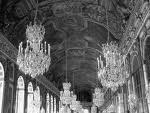 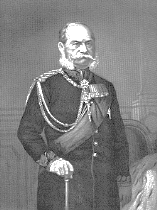 